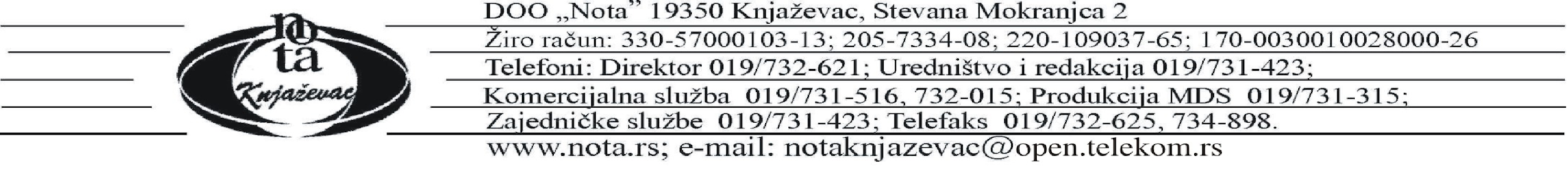 OŠ „ Dimitrije Todorović Kaplar “ KnjaževacNarudžbenica za  I  razredKUPACPREZIME I IME RODITELJA ______________________________________________NAZIV ŠKOLE                    ___________________________________________________PREZIME I IME UČENIKA    __________________________________________________ODELJE I RAZRED             ___________________________________________________ULICA I BROJ                    ___________________________________________________POŠTANSKI BROJ I MESTO ___________________________________________________TELEFON                          ___________________________________________________JMBG (RODITELJA)           ____________________________________________________Kupac neopozivo naručuje i kupuje od Društva sa ograničenom odgovornošću za izdavačku delatnost „NOTA“ Knjaževac sledeće udžbenike:Napomena: Porudžbine kompetirate zaokruživanjem rednog broja u tabeli ponudjenih udžbenika.Način plaćanja u 4 (četiri) mesečne rate i to:  prva rata       do 22.04.2020.                                      druga rata     do 22.05.2020.                                                       treća rata      do 15.06.2020.  četvrta rata   do 10.07.2020.                                                                                                                                                          KUPAC                                                                                                    _____________________ Red br.ŠifraIzdavačka kućaNaslov udžbenikaBroj kom.Cena sa PDV1.1161edukaSrpski jezik 1 novi bukvar - udzbenik1770.002.1162edukaSrpski jezik 1 nastavni listovi uz bukvar1400.003.10300edukaSrpski jezik 1 čitanka 1770.0041620edukaSrpski jezik 1 radna sveska uz čitanku1550.0051660edukaMatematika 1a radni udzbenik1750.0061670edukaMatematika 1b radni udzbenik  1750.0071045edukaSvet oko nas 1 radni udzbenik 1920.008.3122vulkanLikovna kultura 11990.009.3120vulkanMuzička kultura 1 udzbenik1670.0010.80337akronoloEngleski - Our Discovery Island starter 11250.0011.80338akronoloEngleski - Our Discovery Island starter rad.sv. 1100.00Ukupno sa PDV